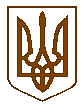 СЛАВУТСЬКА    МІСЬКА    РАДАХМЕЛЬНИЦЬКОЇ    ОБЛАСТІР І Ш Е Н Н Я13 сесії міської ради  VІІІ скликанняПро внесення змін до Положення про відділз питань державного архітектурно-будівельногоконтролю виконавчого комітетуСлавутської міської радиНа підставі листа Державної інспекції архітектури та містобудування України за вх. № 2520/04-28 від 03.12.2021 р., керуючись статтею 7 Закону України «Про регулювання містобудівної діяльності», постановою Кабінету Міністрів України від 19.08.2015 р. № 671 «Деякі питання діяльності органів державного архітектурно-будівельного контролю» із змінами, статтею 26, частиною 4 статті 54, статтею 59 Закону України «Про місцеве самоврядування в Україні», Славутська міська рада ВИРІШИЛА:1. Внести наступні зміни до Положення про відділ з питань державного архітектурно-будівельного контролю, затвердженого рішенням Славутської міської ради № 3-22/2017 від 30.08.2017 р. «Про затвердження Положення про відділ з питань державного архітектурно-будівельного контролю виконавчого комітету Славутської міської ради в новій редакції»: - підпункт 3 пункту 4 та пункту 9 виключити;- слово «Держархбудінспекція», словосполучення «Державна архітектурно-будівельна інспекція України» в усіх відмінках замінити словом «ДІАМ».2. Контроль за виконанням даного рішення покласти на постійну комісію з питань регламенту, депутатської діяльності, етики, зв’язків з об’єднаннями громадян та засобами масової інформації, законності, правопорядку (Микола КЛИМКОВЕЦЬКИЙ), а організацію його виконання – на керуючого справами Вікторію КРУТУ.        Міський голова                                                                   Василь СИДОР22 грудня 2021р.Славута№ 16-13/2021